             3 YAŞ MART AYI AYLIK PLAN AKIŞI                                  İlkbahar Mevsimi 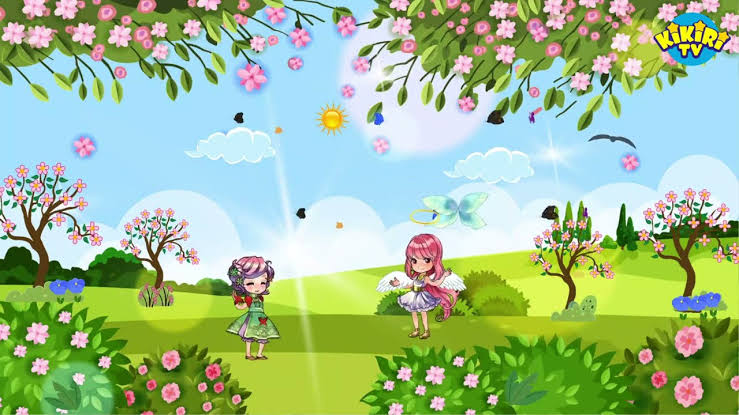 ŞİİRİLKBAHAR GELDİ

İşte geldi ilk bahar
Her tarafta neşe var
Ağaçlar çiçek açtı
İşte geldi ilkbahar

Yine canlandı doğa
Yemyeşil oldu doğa
Ekinler başak verdi
İşte geldi ilkbahar..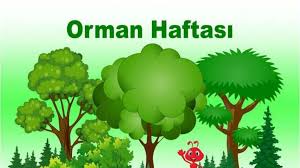 Orman Şarkısı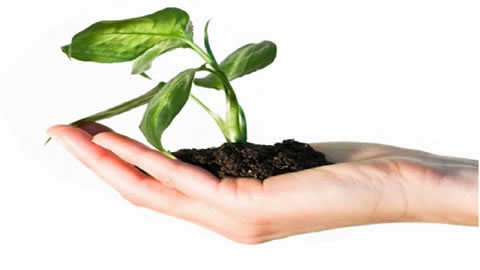 OrmanBaltalar elimizdeUzun ip belimizdeBiz gideriz ormanaHey ormana Yaşlı kütük seçerizTestereyle biçerizBiz gideriz ormanaHey ormana           DÜNYA TİYATROLAR GÜNÜ 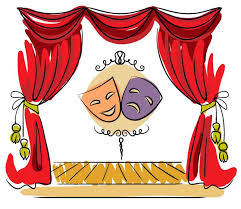 ŞİİRAçılınca perdelerDolar bütün salonlar Büyüler seyirciyi Her zaman tiyatrolar.                     DÜNYA SU GÜNÜ 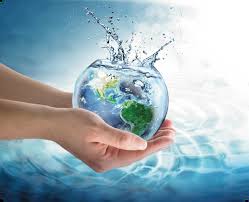 Parmak Oyunu Elini yıka        (El yıkama hareketi yapılır)Musluğu kapat  (Musluk çevirme hareketi yapılır)Yüzünü yıka       (Yüz yıkama hareketi yapılır)Musluğu kapat     (Musluk çevirme hareketi yapılır)Çevir çevir çevirMusluğu kapat   (Musluk çevirme hareketi hızla yapılır)İnsanlar susuz kalmamalı  (Su içme hareketi yapılır)Çiçekler hiç solmamalı. (İki elin parmakları açık konumdan yumruk konumuna getirilir)Kuşların sesleri her zaman duyulmalı   (Uçma taklidiyle birlikte cik cik diye ses çıkarılır)                 KÜTÜPHANELER HAFTASI 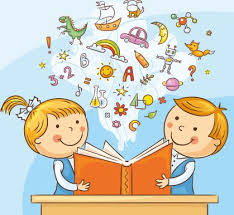 Kitap ŞarkısıRaflarda dizi dizi,
Severim hepinizi,
Bilgi kültür vererek,
Aydınlatır bizi.
Kimi boya kitabı,
Kimi şiirle dolu.
Sevgi doludur kimi,
Kimi bilimin yolu.
Okuluma giderim,
Kitabı çok severim.
Bilgisiz kalmamalı,Herkes okusun derim.              YAŞLILAR HAFTASI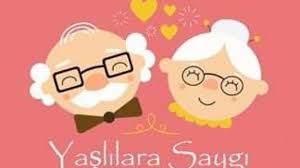 Parmak Oyunu DEDEMİN GÖZLÜKLERİ

Dedem uyurken
(Uyuma öykünmesi yapılır)
Gözlüklerini yitirmiş
(Baş ve işaret parmaklarıyla gözlük yapılır)
Aramış taramış
(Sağa sola bakılır)
Birde bakmış
(Eller başın üstüne götürülür)
Başının üstünde
(Başın üzerinde gözlük yapılır)Kalem Tutma Becerisi El göz koordinasyonu kullanılarak boyama çalışmaları Makas Tutma Becerisi El göz koordinasyonu kullanılarak kağıt kesme çalışmaları Sanat EtkinliğiYırtma-yapıştırma Kesme katlama Baskı çalışmaları Grup çalışmaları Eğitici Oyunlar Eşleştirme PuzzleEğitici kartlar Türkçe Dil Etkinliği Kukla gösterileriŞarkılarTavşanınKüçük kurbağa Tohumlar fidana Hikayeler Gökyüzü kütüphanesiBebek filin maceralarıÇorbamda zürafa var Ot yiyen kaplan Parmak OyunlarıÇaydanlık Örümcek AtlarAğaç Hareketli Oyunlar Hop hop tavşan Tilki tilkiKedi fareyi bul Mısır patlatmaGeometrik Şekiller Kare – daire – üçgen Öz bakım becerileri Yardımsız kıyafet giymeKazak katlamaKavramlar 5 rakamı 1 5 arası ritmik sayma Az - çok Alt – üst Kitli – temizMutlu – üzgün – Tatlı – tuzlu Yoğurma Maddeleri Kinetik KumOyun Hamuru DeneylerTat Deneyi Suda ıslanmayan gemiKarabiber DeneyiRenklerin karışımı MevsimlerİlkbaharRenk  Yeşil- turuncu HayvanlarSuda yaşayan canlılarKarada yaşayan canlılarHavada yaşayan canlılarÖğretmenlerAyşegül Çetinkaya Tuğba Gönül Ela Ermiş Merve Şekerci 